HORARIOS CHINO 2018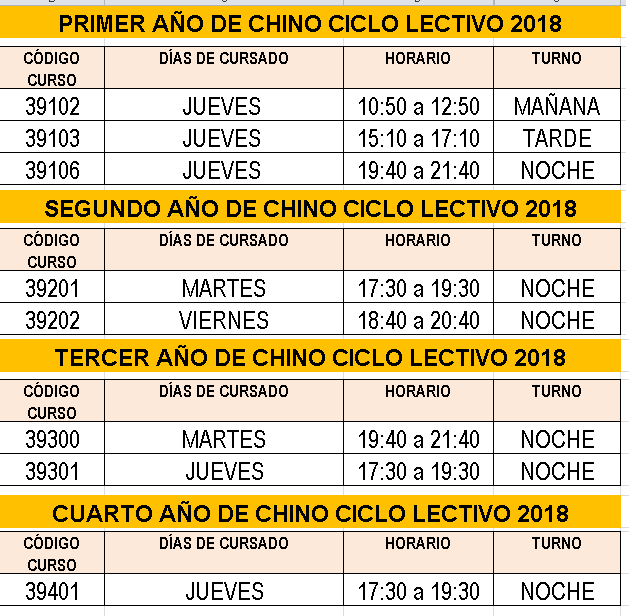 